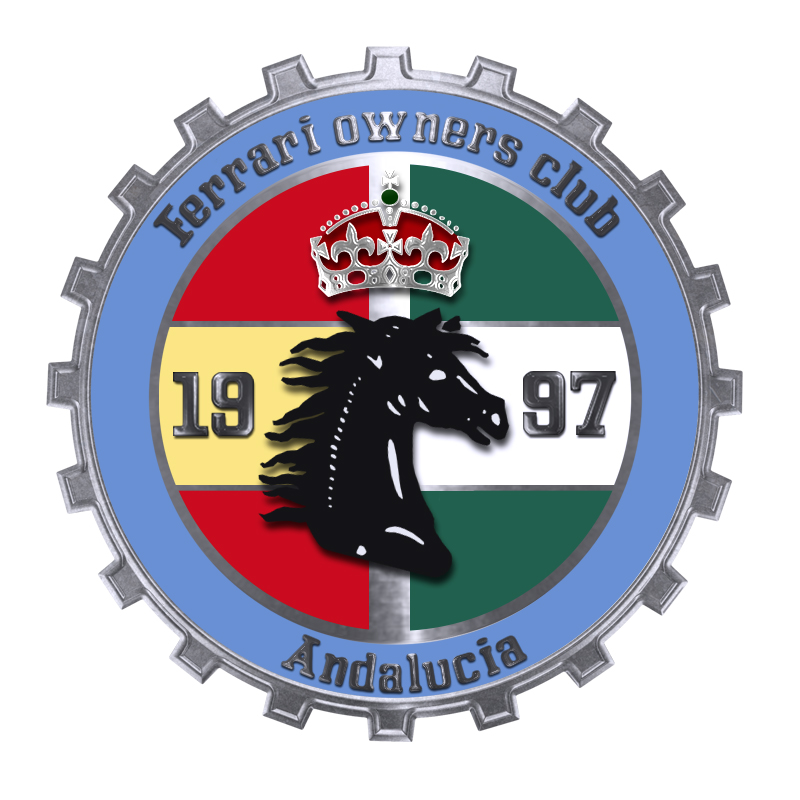 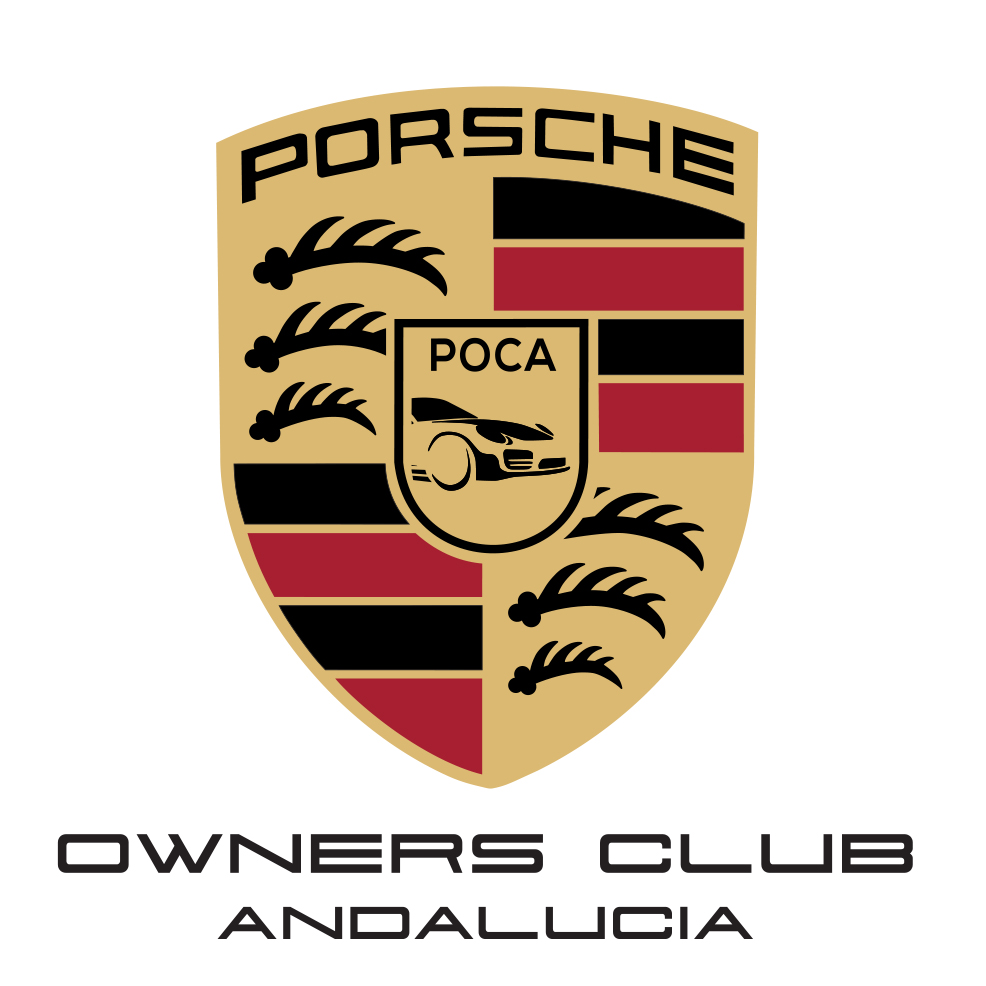 A scenic tour through the Southern Andalucian mountains with Porsche and Ferrari clubsDear Members,The two clubs are arranging a scenic tour in the southern Andalucian mountains. It is one of the most beautiful routes around, especially now when spring is opening its doors. We start from La Cañada shopping center in direction to El Burgo where we will have a quick pits stop before heading in direction to Ronda. Outside Ronda we will stop again and the Porsche Club will offer refreshments. We end the tour in the newly opened restaurant El Perejil on the N340 just before Estepona. The tour takes in all 4 hours and we drive about 140 kilometers.If you have not been driving this route before, do not miss this opportunity, it is a very spectacular trip. The drivers will be challenged with the curvy mountain roads. All the way we are offered wonderful views over the Andalucian landscape. In the last stretch you will have views over the whole coastline from Marbella to Gilbraltar before enjoying a typical Spanish lunch.The registration is 10 euro/car for the rally and 35 euro/person for the lunch.For those that just want to come for lunch, make the same application and specify just lunch and pay at restaurant. In case of no show payment is still necessary.Application at latest the 15 th of March and with name of participants. (with choice of main course for each participant) by email to peter.gavrell@telefonica.netIf you later cannot attend send an email to peter.gavrell@telefonica.net or call Victoria 644416501Attached-   Menu with choice of main course -> send choice to usRoadbookProgrammeWelcomePeter and Sally.  Charlie and Victoria.POCA.                 FOCA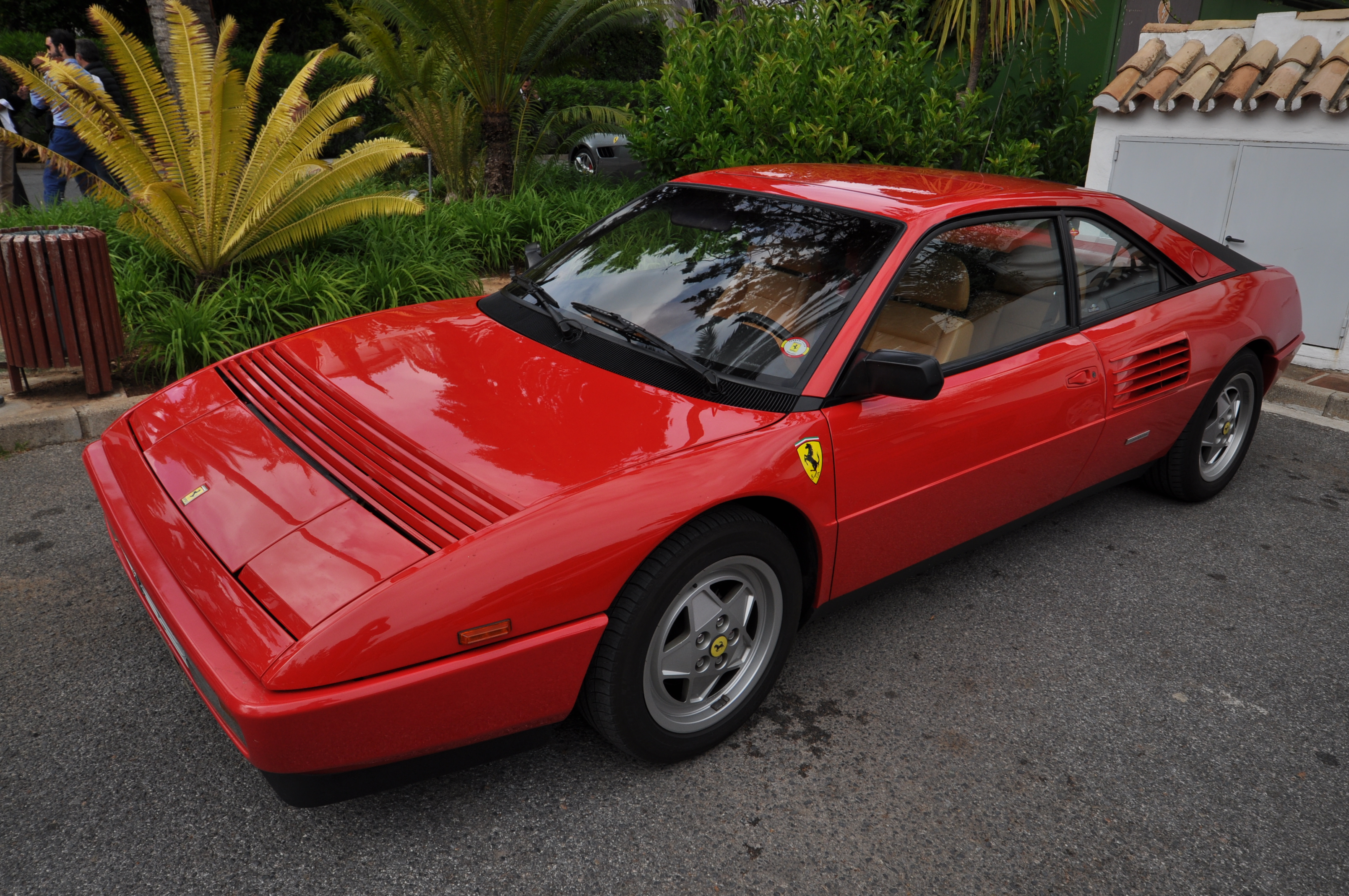 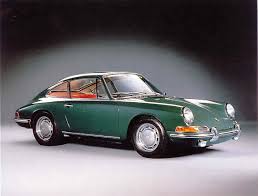 Programme(9.00 cafe Monuca, close to the main entrance of La Canada,  opens for those who want to eat breakfast)Arrival to café at latest:10.00 Registration and payment (10 euro + 35 euro/participant)10.20 Presentation of the Clubs   Peter/CharlieCar quiz during transport10.30 We leave La CanadaAbout 11.30 We arrive at El Burgo for a break (you pay for your consumption) to stretch our legs and have some refreshmantsAt 12.15 We leave in direction RondaAbout 13.00 we stop outside Ronda for a break,  Porsche Club offers refreshments, and to stretch our legs At 13.46 We leave in direction San PedroAbout 14.30 we arrive at restaurante El Perejil for lunch.RoadbookIt is important that you set your trip meter to 0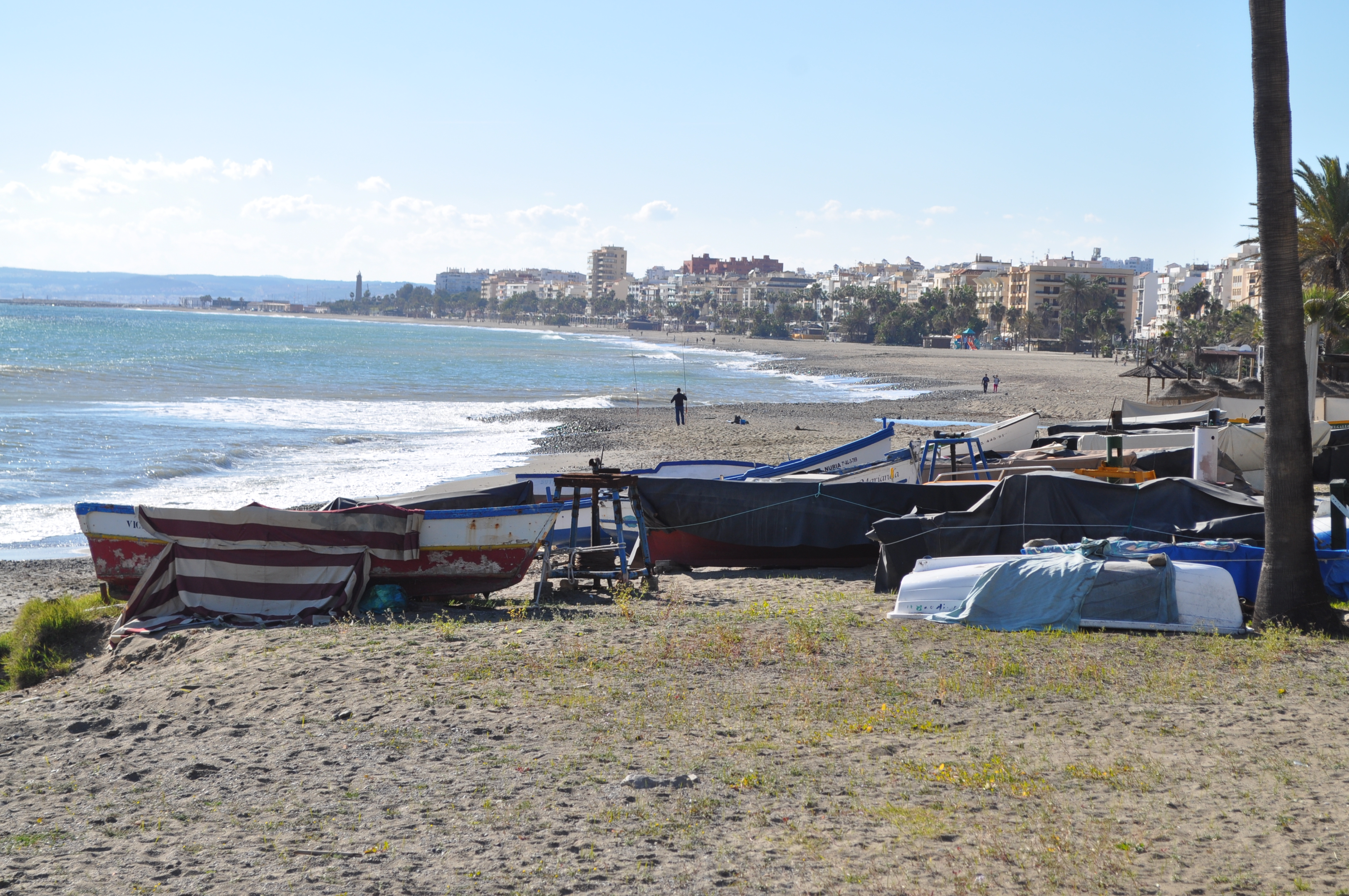 MenuStartersSalmorejo con huevo y jamónEnsalada de aguacates con gambasMain courseSolomillo de cerdo a la brasaOrSalmon a la plancha con salsa verdeChoice must be communicated in advance when you do the applicationDessertPostre caseroCoffeeHalf a bottle wine or beer or soft drinksWaterPrice 35 euro incl tipsTimeKmPlace00Canada Marbella16,5Exit Monda17 m25.4In Monda take to the left in the T-crossing38.1Drive trough Gauro and in the roundabout take to the left29 m25.4In the T-crossing take to the left 41 m38.1Close to Alozaina in the roundabout take to the left direction Burgos52 m46.8Yunquera direction Burgos1 h55.6Take to the left after the bridge.Burgos. Stop at Café Casa PepePark anywhere you can.1.4555.6We leave Burgos in direction Ronda2.1580.9You are in Ronda.In the roundabout take to the left direction San Pedro88.4Speedcamera 80 km/h2.3098.3Parking place. Stop. Brake for refreshment3.1598.3We leave direction San Pedro109.8Speedcamera 60 km/h111.9Speedcamera 60 km/h127.4 Roundabout (polica station) before exit to motorway, take right in direction Los Arqueros and Benahavis130.9Cross the Benahavis road straight ahead uphill135.4T-crossing to the left uphill139.3Cancelada in the roundabout take to the right and then to the left go straight ahead139.7 Take to the left on the Carretera de Cadiz direction Estepona4 h142.1Exit Selwo/Aventura. You have reached restaurant El Perejil